U.S. Women’s Mid-Amateur
Sunday, Sept. 10, 2023
Stonewall, North Course
Elverson, Pa.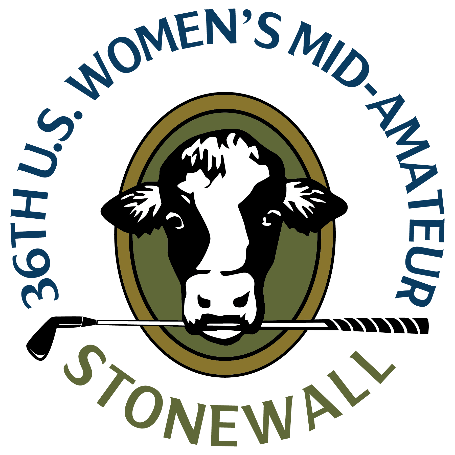 Jackie Rogowicz
Yardley, Pa.
3-under 68 (second round, stroke play)Championship – 71-68--139 (3-under)Q. Tell me about the front nine, you went out in 32 with an eagle and three birdies.Jackie Rogowicz: “[Hole] two is a really hard pin so I feel like bogey wasn’t terrible. Then three is a birdie hole. It’s reachable in two, but I hit my second shot left and then got up and down. Four was another tough pin. In general, I thought the pins were tougher. I wanted to get it back there because I knew it was on the top shelf, so it hit it back there and I didn’t even see it go in. A USGA official up there was like, “that went in!” So that was cool.”Q. What about the other birdies on 7 and 8. You took advantage of the par 5’s.Jackie Rogowicz: “Yeah, I didn’t reach them in two. No. 7, I hit it just short of the green, chipped it up and made a putt. And then on eight I had 100 yards in, hit it to 15 feet and made that.”Q. Then what happened on 10?Jackie Rogowicz: “I hit my drive left in the bunker, so I was like “okay, just make bogey. I’m doing well.” So I was trying to play it conservative and I had 100 yard wedge shot it. I tried to fly it all the way back there. The pins on the very top in the back, and I hit it a little right, so I was short-sided and on the edge of a bunker, and I was just trying to get the next one on the green. But it rolled off and I couldn’t get that up and down, so it was pretty easy to make a 7 it felt like.”Q. After that, were you trying to get back into the hunt for medalist? Did you know where you were on the leaderboard?Jackie Rogowicz: “I know Courtney shot 7-under [yesterday], so I was just trying to make pars at that point. I didn’t want to do anything stupid. After one big mistake, I was just hoping to make a couple pars and maybe another birdie.”Q. It looked like yesterday you had a gallery out following you. Did you have some more folks there today?Jackie Rogowicz: “I had some family and friends out following yesterday. Not as much today. I live about an hour away. I think we would have had a few more friends today but I think they saw it looked rainy, so they didn’t come. But I have my family here, my sister was around, so it’s nice being local.”Notes: Eagle 2 on the par-4 4th -- 120 yards out, pitching wedgeWorks in Horsham, Pa., a suburb of Philadelphia, as an investment analystKnows a member at Stonewall so she played the North Course twice prior to the championship and has played the Old Course a couple times as wellPlays out of at Yardley Country Club